Hermed program for Flagdagen på Veteranhjem Aalborg.Flagdag på Veteranhjem Aalborg - hele Nordjyllands Veteranhjem.Lækker brunch på Veteranhjemmet for veteraner og pårørende.Tilmelding nødvendig her i begivenheden af hensyn til forplejning.Veteranhjemmet inviterer til hyggelig komsammen og et veldækket morgenbord, inden vi sammen deltager ved det officielle program for Aalborg.Kl. 10:00 - Brunch på Veteranhjemmet i godt selskab med andre Veteraner og pårørende.Kl. 12:00 - Fælles gang til Garnisonsmuseet og Soldatens sten.
Vi følger herefter det officielle program.kl. 12:30 - Mindestund ved Soldatens sten inkl. tale ved GK og buketnedlægningkl. 13:00 - Transport til Gammeltorv og efterfølgende parade på torvetkl. 14:30 - March til Europahallen og efterfølgende arrangement.Ses vi?
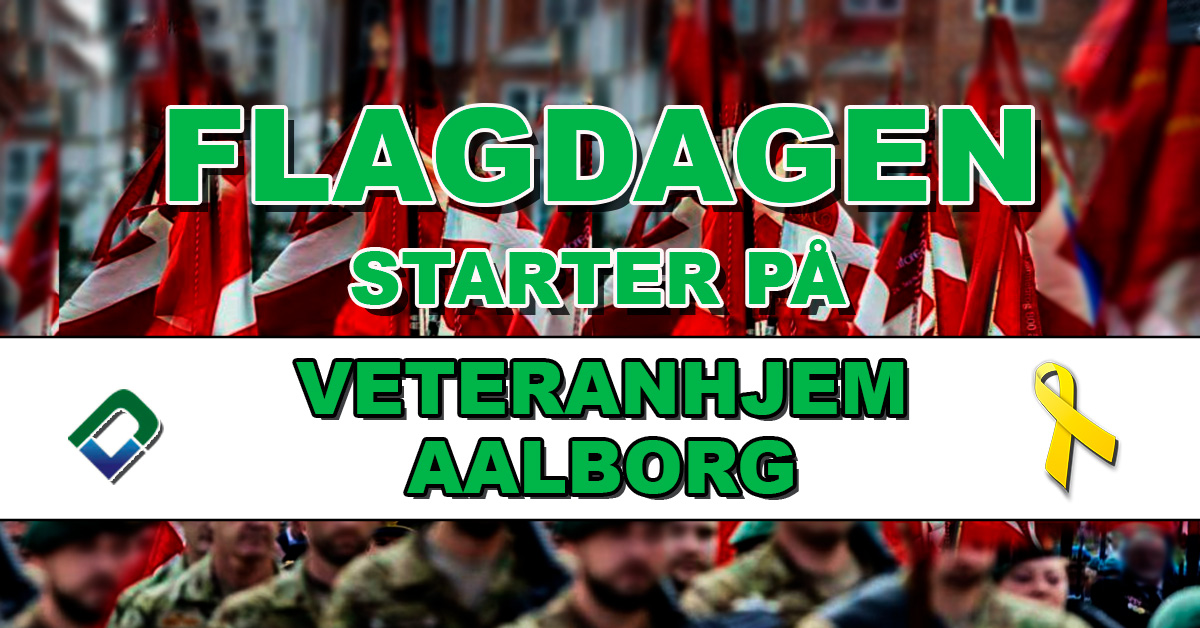 https://www.facebook.com/Veteranhjem-Aalborg-195199307248558